Co-Teaching Approaches for CT4GCOne Teach, One Assist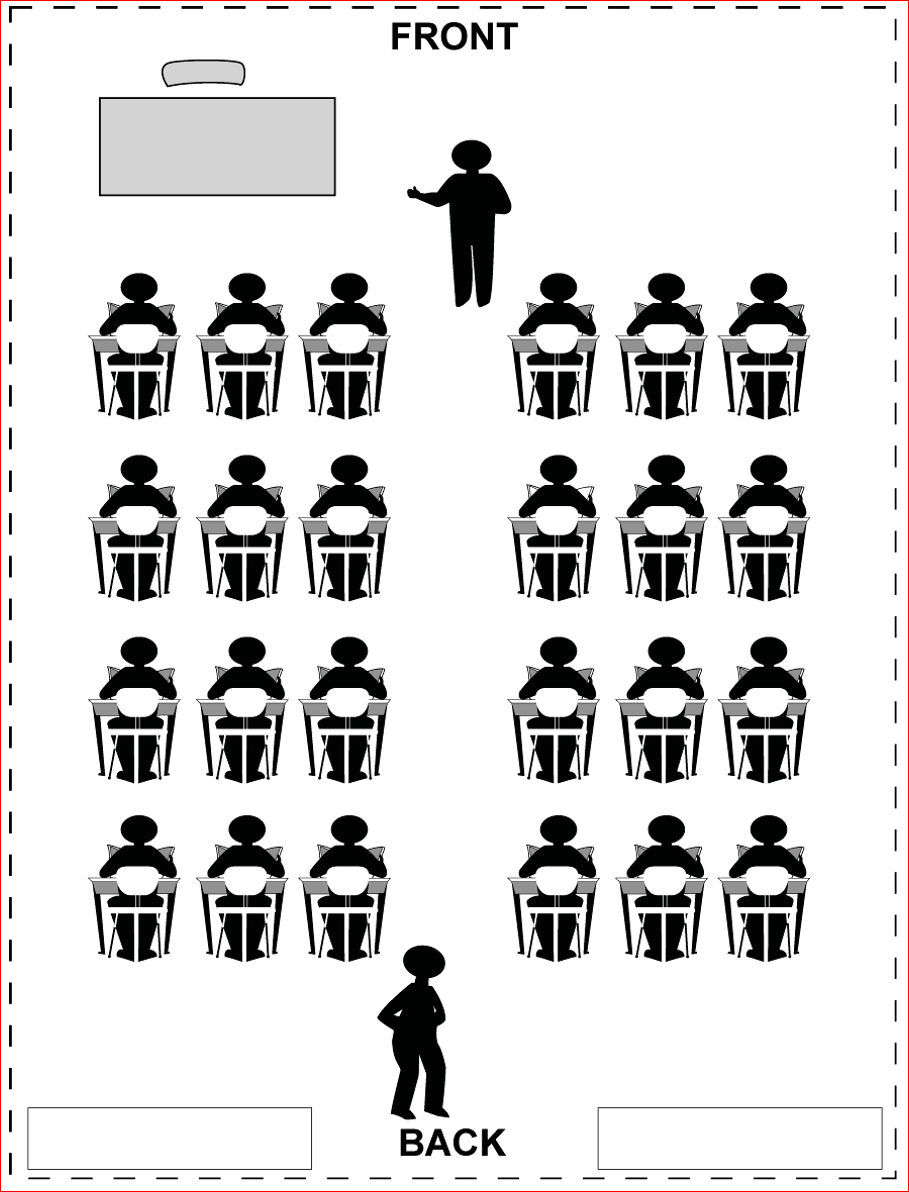 